Deveroux R18  ManuálDeveroux R18 jsou fitness hodinky sledující srdeční tep, tlak, okysličení krve, kroky, kalorie, spánkový režim a jsou propojitelné s chytrým telefonem.Obsah baleníHodinky, nabíjecí kabel, manuálZáklady ovládáníDlouhým stiskem bočního tlačítka hodinky zapnete. Hodinky musí být zapnuté, jinak se nespustí. Dlouhým stiskem vyvoláte nabídku na vypnutí hodinek.Krátkým stiskem bočního tlačítka zhasnete displej.V menu se pohybujete za pomocí dotykového displeje. Pohybem nahoru/dolů procházíte menu. Pohybem vlevo / vpravo se vracíte o úroveň zpět.Do mobilního telefonu si nainstalujte aplikaci Qwatch (kompatibilní s iOS a Android) a zaregistrujte se. Aplikace je v anglickém jazyce.Při prvním přihlášení bude aplikace chtít znát vaše tělesné míry, věk, rozsah krevního tlaku (lze přeskočit). Poté se automaticky spustí párování. U něj je nutné, aby bylo na mobilu aktivované Bluetooth. Po spárování se spustí hlavní nabídka aplikace. Poznámky k funkcímCiferník můžete měnit pohybem prstu po displeji do stran. Další nabídku ciferníků najdete v mobilní aplikaci Qwatch. Hodinky mohou současně nabízet jen šest ciferníků. Při dosažení plného počtu tedy v aplikaci tedy nejprve odeberte nevyhovující ciferník a poté nahraďte jiným.Vlastní fotku dostanete do hodinek pomocí mobilní aplikace, v menu Device – DIY Home  - Background image.Monitoring spánku je automatický mezi 22:00 – 8:00. Měření srdečního tepu spustíte pomocí hodinek, nebo v aplikaci nastavte nepřetržité měření v menu Device – Heart Rate.Při měření srdečního tlaku a okysličení krve doporučujeme být uvolnění a v klidu.Pokud jsou hodinky propojeny s telefonem, upozorní na zmeškaný hovor nebo zpráv. V mobilní aplikaci ale lze nastavit dobu, kdy nebudou upozornění aktivní. Nastavte v menu Device – Do not disturb.Jas displeje upravíte v nastavení hodinek.Nabíjení Nabíjecí kabel přiložte k magnetickým kontaktům na zadní straně hodinek a připojte do nabíječky. Baterie má kapacitu 180 mAh.Likvidace Výrobek obsahuje baterie a/nebo recyklovatelný elektrický odpad. V zájmu ochrany prostředí nelikvidujte výrobek s běžným odpadem, ale odevzdejte jej k recyklaci na sběrné místo elektrického odpadu. 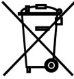 Prohlášení o shodě Tímto dovozce, společnost Satomar, s.r.o. (Karlova 37, 614 00 Brno) prohlašuje, že zařízení splňuje veškeré základní požadavky směrnic EU, které se na ni vztahují. Kompletní text Prohlášení o shodě je ke stažení na http://www.satomar.cz. Copyright © 2020 Satomar, s.r.o. Všechna práva vyhrazena. 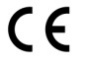 Vzhled a specifikace mohou být změněny bez předchozího upozornění. Tiskové chyby vyhrazeny. Nejaktuálnější verzi manuálu najdete vždy na www.mobilnipodpora.cz.Deveroux R18ManuálDeveroux R18 sú fitnes hodinky sledujúci srdcový tep, tlak, okysličenie krvi, kroky, kalórie, spánkový režim a sú prepojiteľné s chytrým telefónom.Obsah baleniaHodinky, nabíjací kábel, manuálZáklady ovládaniaDlhým stlačením bočného tlačidla hodinky zapnete. Hodinky musí byť zapnuté, inak sa nespustí.Dlhým stlačením vyvoláte ponuku na vypnutie hodiniek.Krátkym stlačením bočného tlačidla zhasnete displej.V menu sa pohybujete za pomocou dotykového displeja. Pohybom nahor / nadol prechádzate menu. Pohybom vľavo / vpravo sa vraciate o úroveň späť.Do mobilného telefónu si nainštalujte aplikáciu Qwatch (kompatibilný s iOS a Android) a zaregistrujte sa. Aplikácia je v anglickom jazyku.Pri prvom prihlásení bude aplikácia chcieť poznať vaše telesné miery, vek, rozsah krvného tlaku (možno preskočiť). Potom sa automaticky spustí párovanie. U neho je nutné, aby bolo na mobile aktivované Bluetooth. Po spárovaní sa spustí hlavná ponuka aplikácie.Poznámky k funkciámCiferník môžete meniť pohybom prsta po displeji do strán. Ďalšie ponuku ciferníkov nájdete v mobilnej aplikácii Qwatch. Hodinky môžu súčasne ponúkať len šesť ciferníkov. Pri dosiahnutí plného počtu teda v aplikácii teda najprv odoberte nevyhovujúce ciferník a potom nahraďte iným.Vlastné fotku dostanete do hodiniek pomocou mobilnej aplikácie, v menu Device - DIY Home - Background image.Monitoring spánku je automatický medzi 22:00 - 8:00.Meranie srdcového tepu spustíte pomocou hodiniek, alebo v aplikácii nastavte nepretržité merania v menu Device - Heart Rate.Pri meraní srdcového tlaku a okysličenie krvi odporúčame byť uvoľnenie a v pokoji.Ak sú hodinky prepojené s telefónom, upozorní na zmeškaný hovor alebo správ. V mobilnej aplikácii ale možné nastaviť dobu, kedy nebudú upozornenia aktívny. Nastavte v menu Device - Nechcem disturb.Jas displeja upravíte v nastavení hodiniek.NabíjanieNabíjací kábel priložte k magnetickým kontaktom na zadnej strane hodiniek a pripojte do nabíjačky. Batéria má kapacitu 180 mAh.LikvidáciaVýrobok obsahuje batérie a / alebo recyklovateľný elektrický odpad. V záujme ochrany prostredia nelikvidujte výrobok s bežným odpadom, ale odovzdajte ho k recyklácii na zberné miesto elektrického odpadu.Vyhlásenie o zhodeTýmto dovozca, spoločnosť Satomar, s.r.o. (Karlova 37, 614 00 Brno) vyhlasuje, že zariadenie spĺňa všetky základné požiadavky smerníc EÚ, ktoré sa na ňu vzťahujú. Kompletný text Prehlásenie o zhode je k stiahnutiu na http://www.satomar.cz. Copyright © 2020 Satomar, s.r.o. Všetky práva vyhradené.Vzhľad a špecifikácie môžu byť zmenené bez predchádzajúceho upozornenia. Tlačové chyby vyhradené. Najaktuálnejšiu verziu manuálu nájdete vždy na www.mobilnipodpora.cz.